Poulton St Chad’s Church of England Primary School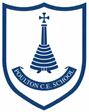 Curriculum Topic Overview for Academic Year  Poulton St Chad’s Church of England Primary SchoolCurriculum Topic Overview for Academic Year  Poulton St Chad’s Church of England Primary SchoolCurriculum Topic Overview for Academic Year  Poulton St Chad’s Church of England Primary SchoolCurriculum Topic Overview for Academic Year  Poulton St Chad’s Church of England Primary SchoolCurriculum Topic Overview for Academic Year  Poulton St Chad’s Church of England Primary SchoolCurriculum Topic Overview for Academic Year  Poulton St Chad’s Church of England Primary SchoolCurriculum Topic Overview for Academic Year   The curriculum topics for each year group at St Chad’s ensure coverage of the National Curriculum (NC). The topics will have a specific NC focus but other subjects may also be taught and cross-curricular links made when practical. Subjects may also be taught as discrete subjects.There may be some variation of the order of when these are taught.Should you wish to find out more about the curriculum, please contact your child’s class teacher. The curriculum topics for each year group at St Chad’s ensure coverage of the National Curriculum (NC). The topics will have a specific NC focus but other subjects may also be taught and cross-curricular links made when practical. Subjects may also be taught as discrete subjects.There may be some variation of the order of when these are taught.Should you wish to find out more about the curriculum, please contact your child’s class teacher. The curriculum topics for each year group at St Chad’s ensure coverage of the National Curriculum (NC). The topics will have a specific NC focus but other subjects may also be taught and cross-curricular links made when practical. Subjects may also be taught as discrete subjects.There may be some variation of the order of when these are taught.Should you wish to find out more about the curriculum, please contact your child’s class teacher. The curriculum topics for each year group at St Chad’s ensure coverage of the National Curriculum (NC). The topics will have a specific NC focus but other subjects may also be taught and cross-curricular links made when practical. Subjects may also be taught as discrete subjects.There may be some variation of the order of when these are taught.Should you wish to find out more about the curriculum, please contact your child’s class teacher. The curriculum topics for each year group at St Chad’s ensure coverage of the National Curriculum (NC). The topics will have a specific NC focus but other subjects may also be taught and cross-curricular links made when practical. Subjects may also be taught as discrete subjects.There may be some variation of the order of when these are taught.Should you wish to find out more about the curriculum, please contact your child’s class teacher. The curriculum topics for each year group at St Chad’s ensure coverage of the National Curriculum (NC). The topics will have a specific NC focus but other subjects may also be taught and cross-curricular links made when practical. Subjects may also be taught as discrete subjects.There may be some variation of the order of when these are taught.Should you wish to find out more about the curriculum, please contact your child’s class teacher. The curriculum topics for each year group at St Chad’s ensure coverage of the National Curriculum (NC). The topics will have a specific NC focus but other subjects may also be taught and cross-curricular links made when practical. Subjects may also be taught as discrete subjects.There may be some variation of the order of when these are taught.Should you wish to find out more about the curriculum, please contact your child’s class teacher.Term 1Term 2Term 3Term 4Term 5Term 6Topic ThemeSuperheroesThe Frozen PlanetInteresting IndiaWhat can we find in the Garden?Fire, Fire!We are Great BritainScienceAnimals, including humansUses of everyday materialsPlantsPlantsLiving things and their habitatsLiving things and their habitatsReligious EducationExpressing Christian faith through art2.2 Christmas – Why was the birth of Jesus such good news?2.3 Jesus, friend to everyoneS5 Expressing Christian faith through art2.6 What happened at the Ascension and Pentecost?2.5 Why is the Church a special place for Christmas?Non-Christian faith link: Places of worshipSynagogue, MosqueComputingInternet SafetyInternet SafetyCodingCodingCreating Pictures Creating Pictures HistoryLives of significant people Florence Nightingale & Mary SeacoleFire, Fire!The Great Fire of LondonWe are Great BritainGeographyMaps / Continents / OceansLocating the CrimeaThe Frozen PlanetSeasonal weather patterns (polar regions link)Interesting IndiaWeather climate comparisonsContrasting Non-European countriesFire, Fire!The Plague/Great Fire of LondonSmall rea of the United Kingdom and London.Compare Poulton and London.We are Great BritainGreat BritainName, locate and identify characteristics of the four countries and capital cities of the UK and its surrounding seas.MusicJourneys/The ArcticMusic AppreciationJourneys/The ArcticMusic AppreciationBasic Skills in MusicIn the GardenCompositionFire, Fire!CompositionWe are Great Britain.Music AppreciationPhysical EducationNet & WallGymnasticsDanceAthleticsAthleticsGamesArtWhat can we find in the Garden?PrintingAcornsLeaves Resources found outdoor.Fire, Fire!CollageDifferent materials to recreate ‘The Great Fire of London’We are Great BritainDigitalAnnotate and edit pictures of famous UK monuments.Trip to Poulton to take pictures and videos.Design TechnologyTextiles – Making a coat for teddyCooking and nutrition India3-D MechanismsVehiclesModern GreekN/AN/AN/AN/AN/AN/APSHEGET HEARTSMARTDON’T FORGET TO LET LOVE IN!TOO MUCH SELFIE ISN’T HEALTHY!DON’T RUN IT IN RUB IT OUTFAKE IS A MISTAKE‘NO WAY THROUGH’ ISN’T TRUE